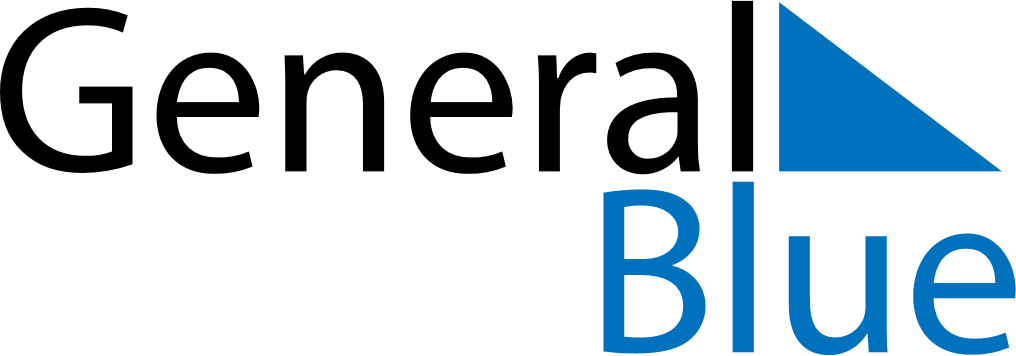 May 2020May 2020May 2020May 2020May 2020May 2020SpainSpainSpainSpainSpainSpainMondayTuesdayWednesdayThursdayFridaySaturdaySunday123Labour DayMother’s Day45678910111213141516171819202122232425262728293031PentecostNOTES